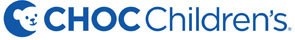 Brachial Plexus Injury ClinicScheduling Phone: 888-770-2462                         Fax: 855-246-2329	Division Phone: 714-509-7981	Thank you for referring your patient to the Brachial Plexus Injury Clinic at CHOC.Patient InformationDoes the patient live with someone other than the legal guardian?	No	Yes, relationship	Patient Name: 	 Parent/Guardian: 	 Insurance: 	Date of Birth: 	 / 	 / 	 Parent Phone: 				 Parent Cell: 				Is this an emergent referral?	  No	  Yes  If yes, requires a phone call from an MD/PA/NPwith clinical information to 714.509.7981Please describe the patient’s diagnosis at birth and chief complaint:To expedite appointment scheduling, please provide the following by FAX 855-246-2329:This completed formMedical records related to the diagnosis and chief complaint including OR notes and radiology reportsLab and test reports within the last yearPatient demographicsAuthorization including CPT codes:99205 for Brachial Plexus Consult 97165 (1) for Occupational Therapy Consult 97161 (1) for Physical Therapy Consult *Cal Optima patients please include Z7500 If codes not applicable please include a copy of insurance card Referring Provider Name: 		Phone: 	 Fax:	Provider Address:	Provider Signature: 	City: 	Date: 	Zip: 	Time: 	Updated on 09/25/2023